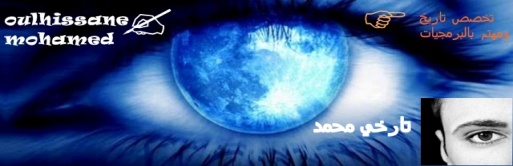 أسئلة شفوية مع اجاباتها لأساتذة الأطوار الثلاث
س1-عرف نفسك؟
ج1-انا السيد(ة)................من مواليد../../..ب.... اسكن في حي.........متحصل(ة)على شهادة ...........هوايتي........اتقن اللغات الاتية.......
س2-ماهي مراحل الدرس؟وماهي اهم مرحلة؟
ج2-المرحلة الأولى وضعية الانطلاق(المرحلة التمهيدية)
المرحلة الثانية مرحلة البناء الأساسية(أهم مرحلة)
المرحلة الثالثة المرحلة الختامية (التقويم)
س3-كيف تتعامل مع التلميذ العنيد والمشاغب؟وماهي العقوبات بالترتيب؟
ج3 -تحميله المسؤولية كرئاسة القسم مثلا
يكون قريبا من المعلم في الأماكن الأساسية 
تكليفه بانجاز التمارين على السبورة من حين لأخر
تشجيعه باستمرار كلما قام بعمل مستحسن
أما بالنسبة للعقوبات المسموح بها هي العلامات السيئة أو الإنذار أو التوبيخ الحرمان من فترة الراحة ووضعه تحتي تحت المراقبة))
س4-كيف تقسم السبورة؟
ج4-تقسم السبورة إلى أربعة(4)أجزاء وتكون الكتابة من اليمين إلى اليسار بالترتيب
س5-لماذا اخترت مهنة التعليم في الطور الابتدائي؟
ج5-في هذا الطور أجد نفسي أتعامل مع أطفال صغار أبرياء يسهل صقل مواهبهم وتنميتها
كذلك حبي للأطفال واحساسي بالرغبة الشديدة في ان أحيا معهم
س6-كيف ترين العلاقة بين الاستاذ والتلميذ في وقتنا الحالي؟
ج6-انكسر الحاجز الذي كان يحد بين الأستاذ والتلميذ تزامنا مع طرق التدريس الحديثة(المقاربة بالكفاءات)
حيث أصبح التلميذ هو محور العملية التعليمية التعليمة والأستاذ موجها ومرشدا ومقوما
س7-ماهي النشاطات الثقافية في المدرسة ؟
ج7-احياء المناسبات والأعياد الوطنية والدينية (أناشيد-مسرحيات)
إقامة معارض لرسومات الأطفال
البستنة
المشاركة في المناظرات الثقافية بين المدارس
س8-ماهو رايك في التعليم والاصلاحات التي دخلت عليه؟
ج8-أنظمة التعليم التي دخلت بايجابياتها وسلبياتها تمخضت عنها إصلاحات تمثلت في العمل بمشروع المقاربة بالكفاءات 
هذا الأسلوب الجديد يعطي للمتعلم الفرصةلابراز قدراته وتنمية معارفه وتطورها في ظل العملية التعليمية التعلمية
س9-ماذا نقصذ بالمقاربة بالكفاءات؟
ج9-الكشف عن القدرات الكامنة لدى المتعلم اثناء العملية التعليمية التعليمة من خلال وضعيات مشكلة والعمل على تنميتها وتطويرها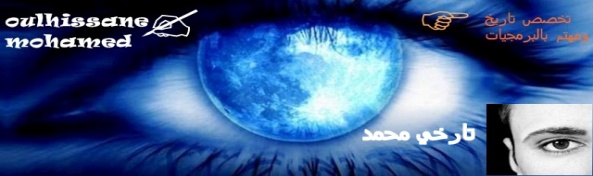  
س10-ماهي الملفات التي تتعلق بالاستاذ؟
ج10-الكراس اليومي --دفتر المناداة--سجل التقويمات والنتائج ---المنهاج--الوثيقة المرفقة للمنهاج---دليل تدريس المقررات
س13-ماهي العطل الغير رسمية؟
ج13-الاجازات المرضية قصيرة او طويلة المدى
اجازة امومة
س14-اذا رمى عليك تلميذ ورقة في القسم كيف يكون تصرفك تجاهه؟
ج14-اتحاشى الحديث اليه امام زملائه
اتحدث اليه على انفراد باسلوب لين
ابحث معه عن الاسباب التي دفعته للقيام بهذا التصرف
س15-كيف تتعامل مع تلميذ منطوي على نفسه؟
ج15-اتقرب اليه باستمرار من خلال اشراكه في الدرس واختياره للاجابة عن الاسئلة او انجاز نشاط على السبورة
تشجيعه وتثمين اعماله
وضعه في مكان يكون على مرأى المعلم
س16-كيف يمكن ان تكون ناجحا كأستاذ؟
ج16-النجاح يتطلب الاستعداد والتضخية ولا يمكن ان ياتي ذلك الا اذا كان اختيارنا لهذه المهنة نتيجة قناعتنا بعظم
المسؤولية الملقاة على عاتقتنا.وكذلك رغبتنا الشديدة في ممارسة هذه الوظيفة النبيلة
س17-هل يكفي التعلم وحده لاكتساب الخبرة ؟
ج17-الخبرة تكتسب بالممارسةوالمران والبحث المستمر في سيكولوجية الطفولة وعلم النفس التربوي حتى يتسنى
للاستاذ تقويم اعمالهوتصحيح ما يجب اصلاحه باستمرار
س18-ماهو الشيء الذي يقلقك في العمل.
ج18-عدم اهتمام الاطفال بالدروس وعزوفهم عن اداء واجباتهمما هو سبب اختيارك لمهنة التعليمسبب اختياري لمهنة التعليم هو لأنها مهنة شريفة والتعليم يسعى لتربية الأجيال بالإضافة إلى تكوين أهمية التعليم كونه يتمثل في رسالة خيرة ولأن القرآن يحث عليه في كثير من الأماكن 
 لأنها مهنة قديمة كان أسلافنا من العلماء يمتهنوها 
